Obec Markvartice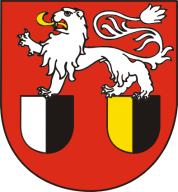 Markvartice 280			407 42 MARKVARTICEtel. +420 412 585 265			                	email: posta@markvartice.cz                                             OZNÁMENÍObec Markvartice v souladu s  §  11  odst.  3  zákona  č.  250/2000  Sb., o rozpočtových pravidlech územních rozpočtů, v platném znění                                                             oznamuježe schválený rozpočtu Obce Markvartice na rok 2024 je zveřejněno v elektronické podobě na internetových stránkách obce Markvarticehttps://www.markvartice.cz/obcan/586-obec-markvartice-schvaleny-rozpocet-na-rok-2024a v listinné podobě je k dispozici k nahlédnutí na Obecním úřadě obce Markvartice, Markvartice 280 (v kanceláři účetní obce)